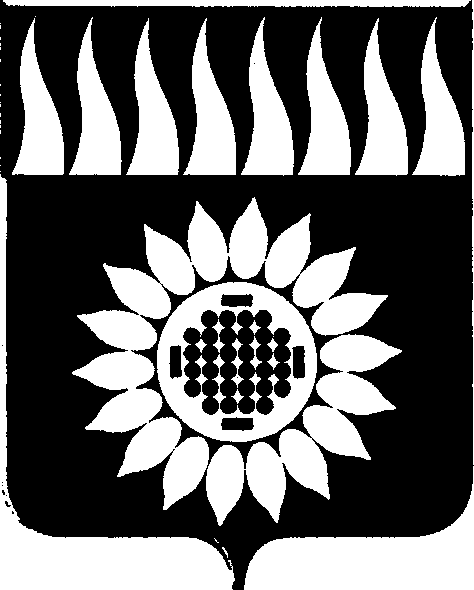 ГОРОДСКОЙ ОКРУГ ЗАРЕЧНЫЙД У М Аседьмой созыв_____________________________________________________________________________________________________ДВЫЕНАДЦАТОЕ ОЧЕРЕДНОЕ ЗАСЕДАНИЕР Е Ш Е Н И Е  26.05.2022 № 67-РО внесении изменений в Положение о назначении и выплате пенсии за выслугу лет лицам, замещавшим должности муниципальной службы в органах местного самоуправления городского округа Заречный            На основании ст. 45 Устава городского округа Заречный            Дума решила:        1. Внести в Положение о назначении и выплате пенсии за выслугу лет лицам, замещавшим должности муниципальной службы в органах местного самоуправления городского округа Заречный, утвержденное решением Думы от 02.03.2017 № 28-Р (с изменениями от 25.05.2017 № 79-Р, от 27.01.2022 № 12-Р), следующие изменения:        1.1. подпункт 2 пункта 6 статьи 2 после слов «ежемесячное пожизненное содержание» дополнить словами «ежемесячное денежное содержание по инвалидности,»;        1.2. подпункт 6 пункта 11 ст.3 дополнить словами «либо сведения о трудовой деятельности, оформленные в порядке, установленном законодательством Российской Федерации.»;        1.3. пункт 11 статьи 3 дополнить подпунктом 8 следующего содержания:        «8) в случае необходимости, справка, подтверждающая прекращение выплат, предусмотренных пунктом 6 статьи 2.»;       1.4. во втором абзаце пункта 15 статьи 4 дополнить словами «в срок до 5 рабочих дней.»;       1.5. пункт 32 статьи 6 изложить в следующей редакции:       «32. Прекращение выплаты пенсии за выслугу лет производится в следующих случаях:       1) по личному заявлению лица, получавшего пенсию за выслугу лет;       2)  в случае смерти лица, получавшего пенсию за выслугу лет;       3) перехода лица, получающего пенсию за выслугу лет, на пенсию за выслугу лет иного вида, указанного в пункте 6 статьи 2 данного Положения;       4) признания лица, получающего пенсию за выслугу лет, в установленном законодательством Российской Федерации порядке, безвестно отсутствующим;       5) прекращения выплаты страховой пенсии по инвалидности.Решение о прекращении выплаты пенсии за выслугу лет оформляется распоряжением руководителя органа местного самоуправления городского округа Заречный в порядке, установленном для принятия распоряжения о назначении пенсии за выслугу лет лицам, замещавшим должности муниципальной службы в органах местного самоуправления городского округа Заречный.Прекращение выплаты пенсии за выслугу лет по личному заявлению производится с даты, указанной в заявлении, но не ранее даты подачи заявления.»;1.6. в приложении 1 слова «с Областным законом от 29 октября 2007 года N 136-ОЗ "Об особенностях  муниципальной службы  на  территории  Свердловской   области» заменить словами «с Федеральным законом от 02.03.2007 № 25-ФЗ  «О муниципальной службе в Российской Федерации»;1.7. в приложении 2 слова «Справка о заработной плате» заменить словами «Справка о должностном окладе»;1.8. в приложении 3 в строке первой в графе первой таблицы слова «№ записи в трудовой книжке» заменить словами «Документ, подтверждающий стаж (трудовая книжка, сведения о трудовой деятельности, военный билет)»;В строке первой в графе второй таблицы слова «Период работы» заменить словами «Период муниципальной службы (работы)», в строке первой в графе третьей таблицы слова «Стаж работы» заменить словами «стаж муниципальной службы»;1.9. нумерацию пунктов осуществлять в пределах статей Положения;1.10. в преамбуле решения исключить ссылку на Закон Свердловской области от 15.07.2005 № 84-ОЗ «Об особенностях государственной гражданской службы Свердловской области».2. Опубликовать настоящее решение в установленном порядке, разместить на официальном сайте городского округа Заречный и на сайте Думы городского округа Заречный.Председатель Думы городского округа                                           А.А. КузнецовГлава городского округа                                                                     А.В. Захарцев